№14(22)                                                                                                                                        20.12.2022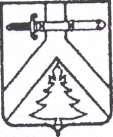 АДМИНИСТРАЦИЯ ИМИССКОГО СЕЛЬСОВЕТА КРАСНОЯРСКОГО КРАЯ ПОСТАНОВЛЕНИЕ20.12.2022                        с. Имисское 	                                 № 33-п	Об утверждении перечня главных администраторовисточников финансирования дефицита местного бюджетаВ соответствии с пунктом 4 статьи 160.2 Бюджетного кодекса Российской Федерации, постановлением Правительства Российской Федерации от 16.09.2021 № 1568 «Об утверждении общих требований к закреплению за органами государственной власти (государственными органами) субъекта Российской Федерации, органами управления территориальными фондами обязательного медицинского страхования, органами местного самоуправления, органами местной администрации полномочий главного администратора источников финансирования дефицита бюджета субъекта Российской Федерации, бюджета территориального фонда обязательного медицинского страхования, местного бюджета», Уставом Администрации Имисского сельсовета, решением Имисского сельского Совета депутатов от 15.04.2016 № 08-30-р «О бюджетном процессе в муниципальном образовании Имисский сельсовет», ПОСТАНОВЛЯЮ:1. Утвердить перечень главных администраторов источников финансирования дефицита местного бюджета согласно приложению. 2. Установить, что в случаях изменения состава и (или) функций главных администраторов источников финансирования дефицита местного бюджета, а также изменения принципов назначения и присвоения структуры кодов классификации источников финансирования дефицита местного бюджета до внесения соответствующих изменений в перечень главных администраторов источников финансирования дефицита местного бюджета закрепление группы, подгруппы, статьи и вида источника финансирования дефицита местного бюджета за главными администраторами источников финансирования дефицита местного бюджета, осуществляется правовыми актами Администрации Имисского сельсовета. 3. Контроль за исполнением постановления возложить на  главного бухгалтера Администрации Имисского сельсовета Е.В.Демьянову.4. Постановление вступает в силу в день, следующий за днем его официального опубликования, и применяется к правоотношениям, возникающим при составлении и исполнении местного бюджета, начиная 
с бюджета на 2023 год и плановый период 2024–2025 годов.5. Признать утратившим силу с 1 января 2023 года постановление администрации Имисский сельсовета от 17.12.2021 №33-п «Об утверждении перечня главных администраторов источников финансирования дефицита местного бюджета.Глава	 с/с                                                                                    	Е.В.ФоминыхПриложение к постановлению администрации Имисского сельсовета от 20.12.2022  № 33-пПеречень главных администраторов источников финансирования дефицита местного бюджетаАДМИНИСТРАЦИЯ ИМИССКОГО СЕЛЬСОВЕТА КРАСНОЯРСКОГО КРАЯ ПОСТАНОВЛЕНИЕ20.12.2022                                       с. Имисское 		                            № 34-п	 Об утверждении перечня главных администраторов доходовместного бюджетаВ соответствии с пунктом 3.2 статьи 160.1 Бюджетного кодекса Российской Федерации, постановлением Правительства Российской Федерации от 16.09.2021 № 1569 «Об утверждении общих требований к закреплению за органами государственной власти (государственными органами) субъекта Российской Федерации, органами управления территориальными фондами обязательного медицинского страхования, органами местного самоуправления, органами местной администрации полномочий главного администратора доходов бюджета и к утверждению перечня главных администраторов доходов бюджета субъекта Российской Федерации, бюджета территориального фонда обязательного медицинского страхования, местного бюджета», Уставом Администрации Имисского сельсовета, решением Имисского сельского Совета депутатов от 15.04.2016 № 08-30-р «О бюджетном процессе в муниципальном образовании Имисский сельсовет» ПОСТАНОВЛЯЮ:	1.Утвердить перечень главных администраторов доходов местного бюджета согласно приложению.	2.Установить, что в случаях изменения состава и (или) функций главных администраторов доходов местного бюджета, а также изменения принципов назначения и присвоения структуры кодов классификации доходов бюджетов до внесения соответствующих изменений в перечень главных администраторов доходов местного бюджета закрепление видов (подвидов) доходов бюджета за главными администраторами доходов местного бюджета осуществляется правовыми актами Администрации Имисского сельсовета.3.Контроль за исполнением постановления возложить на главного бухгалтера Демьянову Е.В.4. Постановление вступает в силу в день, следующий за днем его официального опубликования, и применяется к правоотношениям, возникающим при составлении и исполнении местного  бюджета, начиная с бюджета на 2023 год и плановый период 2024–2025 годов.5.Признать утратившим силу с 1 января 2023 года постановление администрации Имисский сельсовета от 17.12.2021 №34-п «Об утверждении перечня главных администраторов доходов местного бюджета».Глава	 с/с			                                         	 Е.В.Фоминых  № 
строкиКод главного администратораКод классификации источников финансирования дефицита местного бюджета Наименование кода группы, подгруппы, статьи, вида источника финансирования дефицита бюджета, кода классификации операций сектора государственного управления, относящихся к источникам финансирования дефицитов бюджетов Российской Федерации 1231816Администрация Имисского сельсоветаАдминистрация Имисского сельсовета281601 05 02 01 10 0000 510Увеличение прочих остатков денежных средств бюджетов 381601 05 02 01 10 0000 610Уменьшение прочих остатков денежных средств бюджетов 